ПРЕСС-СЛУЖБА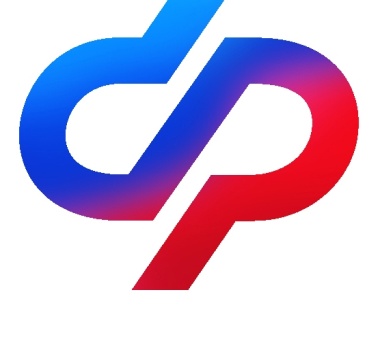 ОТДЕЛЕНИЯ ФОНДА ПЕНСИОННОГО И СОЦИАЛЬНОГО СТРАХОВАНИЯ РОССИЙСКОЙ ФЕДЕРАЦИИПО ВОЛГОГРАДСКОЙ ОБЛАСТИ 400001, г. Волгоград, ул. Рабоче-Крестьянская, 165 мая 2023 Официальный сайт Отделения СФР по Волгоградской области –  sfr.gov.ru/branches/volgograd/291 ветеран Великой Отечественной войны в Волгоградской области получил ежегодную праздничную выплату ко Дню ПобедыСоциальный фонд России обеспечил выплату ветеранам Великой Отечественной войны, приуроченную ко Дню Победы. Сумма выплаты, согласно указу президента, составляет 10 тыс. рублей. Всем ветеранам средства были назначены автоматически в апреле вместе с другими выплатами: двумя пенсиями, ежемесячной денежной выплатой (ЕДВ) и дополнительным материальным обеспечением (ДЕМО). Проживающие сегодня в России и за ее пределами праздничную выплату ко Дню Победы получили 14 тыс. участников и инвалидов войны, непосредственно участвовавших в событиях тех лет. 